Муниципальное бюджетное общеобразовательное учреждение«Иртовская основная школа»пер. Школьный,д.2, с. Ирта, Ленский район, Архангельская область, 165772,тел.(81859)77236, факс(81859)77235 E-mail: irta-schkola@yandex.ruПриказ № 23от 27.04.2022г.Об утверждении списка учебников и учебных
пособий на 2022/23 учебный год      В соответствии с частью 4 статьи 18, пунктом 9 части 3 статьи 28 Федерального закона от 29.12.2012 № 273-ФЗ «Об образовании в Российской Федерации», приказа Минпросвещения России от 20.05.2020 № 254 «Об утверждении федерального перечня учебников, допущенных к использованию при реализации имеющих государственную аккредитацию образовательных программ начального общего, основного общего, среднего общего образования организациями, осуществляющими образовательную деятельность», на основании решения педагогического совета (протокол от 26.03.2022 № 10-П/22)ПРИКАЗЫВАЮ:1. Утвердить список:учебников в соответствии с утвержденным федеральным перечнем учебников, допущенных к использованию при реализации имеющих государственную аккредитацию образовательных программ начального общего, основного общего, среднего общего образования, которые МБОУ «Иртовская ОШ» использует при реализации основных образовательных программ начального общего, основного общего образования (приложение № 1);учебных пособий, выпущенных организациями, входящими в перечень организаций, осуществляющих выпуск учебных пособий, которые допускаются к использованию при реализации имеющих государственную аккредитацию образовательных программ начального общего, основного общего, среднего общего образования, которые МБОУ «Иртовская ОШ» использует при реализации основных образовательных программ начального общего, основного общего образования (приложение № 2).2. Школьному библиотекарю Просужих О.В. произвести необходимые действия по закупке учебников и учебных пособий из утвержденных списков, указанных в пунктах 1 и 2 настоящего приказа.4. Ответственному за ведение школьного сайта разместить настоящий приказ с утвержденным списком учебников в срок до 28.08.2022г на сайте МБОУ «Иртовская ОШ»5. Контроль выполнения настоящего приказа оставляю за собой.   Директор школы                                                                О.В. Вяткина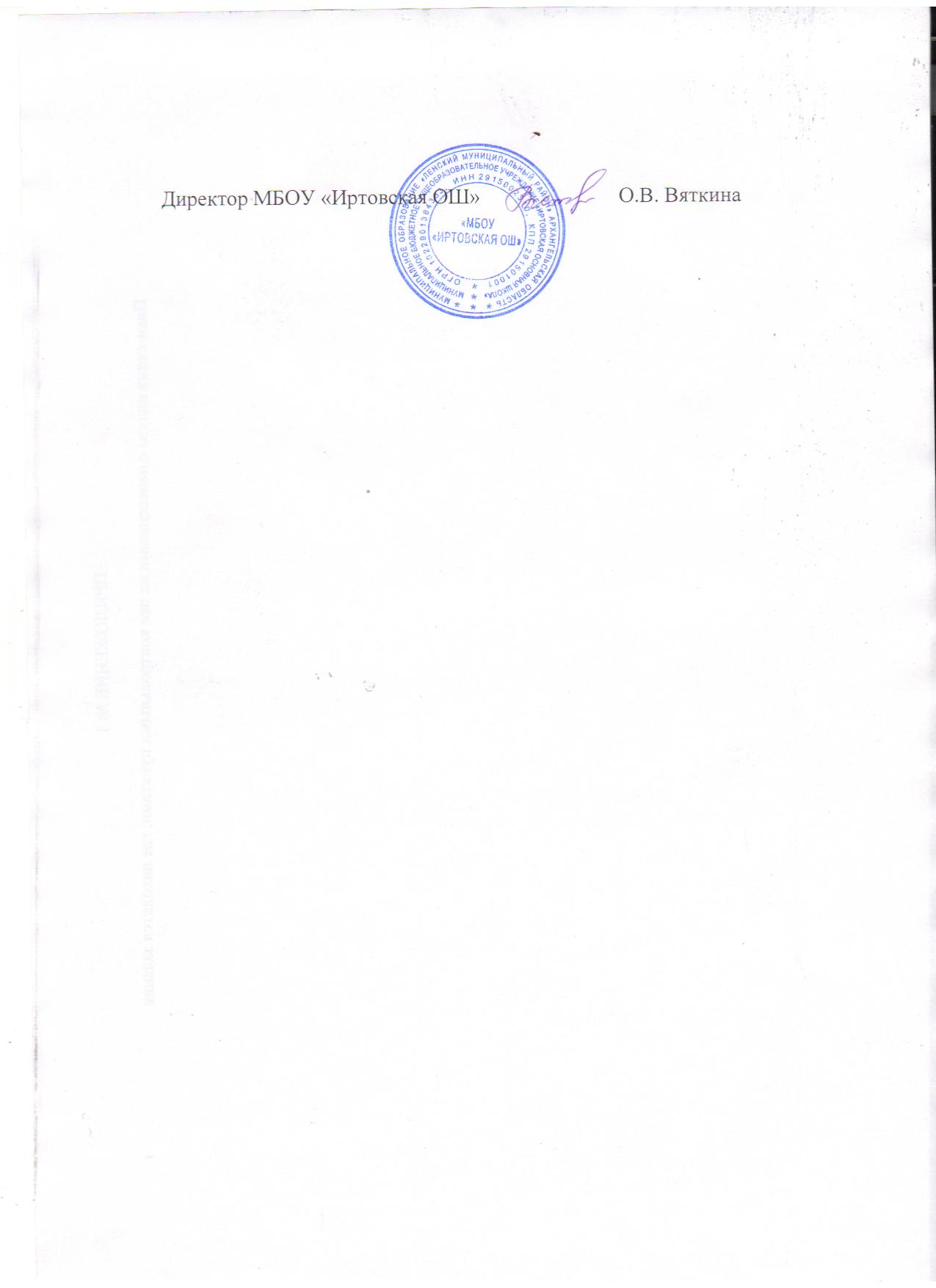 